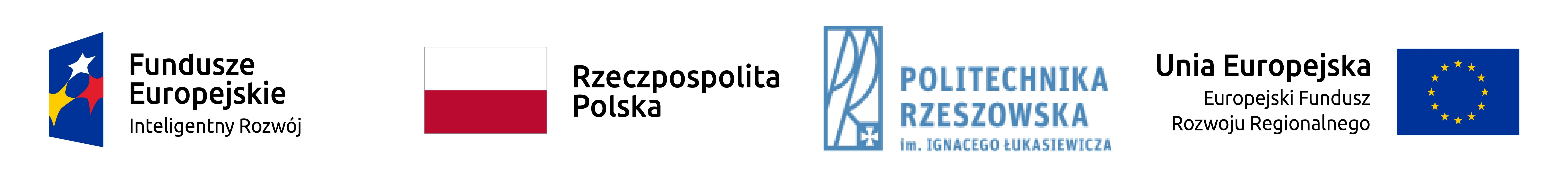 POIR.RC .18.001 - Opracowanie technologii otrzymywania innowacyjnych jednoskładnikowych reaktywnych klejów poliuretanowych i komponentów- zad.2 „Technologie materiałów i struktur dla detekcji długofalowego promieniowania podczerwonego (LWIR)” realizowany w ramach I konkursu strategicznego programu badań naukowych i prac rozwojowych „Nowoczesne Technologie Materiałowe TECHMATSTRATEG” finansowanego przez Narodowe Centrum Badań i Rozwoju- zad.3Rzeszów dnia: 2020-05-18Znak sprawy: NA/O/100/2020	 OGŁOSZENIE O UDZIELENIU ZAMÓWIENIA 
Z DZIEDZINY NAUKIPolitechnika RzeszowskaDział Logistyki i Zamówień Publicznych,Al. Powstańców Warszawy 12 ,35-959 RzeszówW wyniku przeprowadzonego postępowania o udzielenie zamówienia na:Dostawa aparatu do elektroforezy pionowej białek, dostawa płytek do reometru oscylacyjnego , dostawa transportowego zbiornika na ciekły helinformujemy, że w zakończonym postępowaniu udzielono zamówienia Wykonawcy:Nr zadaniaOpis1Dostawa aparatu do elektroforezy pionowej białekAparat do elektroforezy pionowej białek o wymiarach 30x27x18 cm z chłodzeniem w postaci wężownicy chłodzącej. Zestaw ma umożliwiać puszczanie na raz 4 żeli poliakrylamidowych. W skład zestawu mają wchodzić następujące elementy: zestaw 4 szyb z wycięciem o wymiarach 20x20x0,4 cm z wklejonymi przekładkami o wymiarach 2x20 cm o grubości 1 mm, pojemnik dolny o pojemności buforu od 640 ml do 5300 ml, 4 wkręty mocujące (16 x 17,5 cm) oraz wszystkie akcesoria konieczne do puszczania elektroforezy: grzebienie, gumki uszczelniające, okablowanie z wtyczkami do zasilacza oraz dodatkowa przystawka do wylewania żeli.CPV: 38000000-5 - Sprzęt laboratoryjny, optyczny i precyzyjny (z wyjątkiem szklanego) 2Dostawa płytek do reometru oscylacyjnegoJednorazowe, aluminiowe płytki do reometru oscylacyjnego DHR-2 firmy TA Instruments, średnica płytek 25 mm, z kanałem zapobiegającym kapaniu, 1 opakowanie, (100 sztuk w opakowaniu).CPV: 38000000-5 - Sprzęt laboratoryjny, optyczny i precyzyjny (z wyjątkiem szklanego) 3Dostawa transportowego zbiornika na ciekły helPrzedmiotem zamówienia jest dostawa transportowego zbiornika na ciekły hel o pojemności min. 60 l spełniającym następujące wymagania:- konstrukcja zbiornika całkowicie ze stali nierdzewnej (niemagnetyczna),- pojemność użytkowa - min. 60 l,- wysokość całkowita - nie większa niż 130 cm,- współczynnik parowania statycznego - nie większy niż 2,5 %/24 h,- masa zbiornika nie większa niż 100 kg,- zbiornik musi być wyposażony przynajmniej w:	- manometr ciśnienia absolutnego,	- min. 2 zawory bezpieczeństwa,	- zawór transportowy,	- przyłącze odzysku helu z zaworem kulowym,	- kołnierz chroniący armaturę,	- uchwyty do mocowania haków dźwigowych,	- 4 kółka jezdne gumowe o średnicy nie mniejszej niż 125 mm, w tym 2 blokowane,- głowica zbiornika musi być zakończona zaworem kulowym odcinającym i przyłączem do lewarów 1/2" oraz 3/8",- zbiornik musi posiadać stosowne dopuszczenia ADR obowiązujące na terenie Polski i Unii Europejskiej,- gwarancja na izolację próżniową - nie krótsza niż 24 miesiące,- gwarancja na zbiornik - nie krótsza niż 12 miesięcy.CPV: 38000000-5 - Sprzęt laboratoryjny, optyczny i precyzyjny (z wyjątkiem szklanego) Zadanie nr: 1 Wybrano ofertę:ABO Sp. z o.o.Podleśna 6a80-255 GdańskCena oferty: 5 370.18 złZadanie nr: 3 Wybrano ofertę:Styl&Ant Instruments inż. Józef NitkaPyskowicka 1244-172 NiewieszeCena oferty: 39 852.00 złUdzielenie zamówienia  - część 11. Umowa została zawarta w dniu 2020-05-11 r., z ABO Sp. z o.o., Podleśna 6a, 80-255 GdańskUdzielenie zamówienia  - część 21. Umowa została zawarta w dniu  r., z Udzielenie zamówienia  - część 31. Umowa została zawarta w dniu 2020-05-11 r., z Styl&Ant Instruments inż. Józef Nitka, Pyskowicka 12, 44-172 Niewiesze